         Załącznik nr 3do zapytania ofertowegoI. Szczegółowy opis urządzeń Grupa I – 5 sztuk telefonów komórkowych o parametrach nie gorszych niż:  Zakres częstotliwości – GSM: 850, 900, 1800, 1900 UMTS: 850, 900, 2100 Waga – nie cięższy niż 195 g Wymiary [wys x sz x gr mm] – nie mniejszy niż 163.60 x 75.60 x 9.10 mm Bateria – nie gorsza niż Li-lon 5000 mAhPamięć wbudowana – nie mniej niż 64 GB Karta pamięci – microSD, microSDHC, microSDXC (do 256 GB)Interfejs - ColorOS 6.0.1Procesor — Qualcomm Snapdragon 665, 4x2.00GHz 4x1.80GHz, Liczba rdzeni: 8, GPU: Adreno 610System operacyjny – Android 9.0 PieRodzaj - dotykowy Wyświetlacz – Kolorowy / IPS TFT, 16M kolorów, 720 x 1600 px (6.50") 270 ppi ∼82.5% screen-to-body ratio Pamięć RAM 3 GBOchrona wyświetlacza - Corning Gorilla Glass 3LTE DL 300,00 Mbit/s, LTE UP 50,00 Mbit/sDwie karty SIM (DualSIM)Standard kart SIM - nanoSIM, nanoSIMTryb DualSIM - dual standyDodatkowe funkcje: czytnik linii papilarnychGrupa II – 28 sztuk telefonów komórkowych o parametrach nie gorszych niż: Zakres częstotliwości – GSM: 850 900 1800 1900 UMTS: 900 2100 Waga – nie cięższy niż 124 g Rodzaj – klasyczny barWodo- i pyłoszczelność IP 68 Wymiary [wys x sz x grub mm] – nie mniejszy niż 130.00 x 59.00 x 20.00 mm Max czas rozmów - 2G: 1020 min. (17.0 h), 3G: 540 min. (9.0 h) Max czas czuwania - 2G: 520 h (21.7 dni) Bateria – nie gorsza niż Li-Ion 2500 mAhDwie karty SIM (DualSIM) Wyświetlacz – Kolorowy / TFT, 256k kolorów, 240 x 320 px (2.40") 167 ppiAparat fotograficzny [rozdzielczość matrycy] – nie gorsza niż 2 MP (1600x1200 px ), lampa błyskowa LEDGrupa III – 2 sztuki telefonów komórkowych o parametrach nie gorszych niż: Zakres częstotliwości – GSM: 850 900 1800 1900 UMTS: 900 2100 Waga – nie cięższy niż  201 g Wymiary [wys x sz x gr mm] – nie mniejszy niż 146.60 x 75.90 x 13.95 mmBateria – nie gorsza niż Li-lon 5000 mAhPamięć wbudowana – nie mniej niż 16 GB Pamięc RAM – 2GBKarta pamięci – microSD, microSDHC (do 32 GB)10) Procesor – MediaTek MT6737, zegar procesora: 1.50 GHz, liczba rdzeni: 4, GPU: ARM Mali-T720 MP2 @650 MHz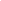 System operacyjny – Android 6.0 MarshmallowWyświetlacz Kolorowy / IPS TFT,16M kolorów, 720 x 1280 px (5.00") 294 ppiOchrona wyświetlacza - Corning Gorilla Glass 3Dwie karty SIM (DualSIM)Standard kart SIM - nanoSIM, nanoSIMTryb DualSIM - dual standyAparat fotograficzy –  nie mniej niż 8 Mpx (3264x2448px) , rozdzielczość video 1920x1080, lampa błyskowa LED,Rodzaj - dotykowy (bez klawiatury)Wodo i pyłoszczelność – IP684. Telefon komórkowy GSM / UMTS 3G, BT, V-PBX o niżej wymienionych parametrach:Parametry techniczne:Współpraca z sieciami komórkowymi na paśmie 900/1800/2100 MHzGniazdo 1 x karty SIM typu Mini SIM 3VGniazdo do słuchawki widełkowej, przewodowej RJ9Gniazdo do słuchawki nagłownej Jack 3,5 mm 4 pin  (stereo)Wyświetlacz podświetlany monochromatyczny: 2,95", 128*64 pixSlot karty pamięci micro SD (obsługuje do 32 GB)Odstęp nośnej: 200KHzMaksymalna moc wyjściowa: 2W @ 900MHzWejście zakres dynamiki: 62 dBCzułość odbioru: <-104 dBmMax odchylenie FRE:土0.1ppmBłąd fazy: <5 ° RMSFRE opcjonalne:> +9 dBc @ 200KHzNapięcie: AC 100-240V 50/60HzAdapter (zasilacz): 5V/1000mA micro USBakumulator 1000 mAh Li-ion (czas czuwania ~140-160 godzin*, czas rozmów ~4-5 godzin*, czad ładowania 2,5-3,5 godziny*zależne od parametrów sieci)Żywotność akumulatora zależna od parametrów sieci GSM i innych warunków ekoWymiary 230/180/125 (mm)Waga 680gCechy aparatu:na biurkowy, wielofunkcyjny na kartę SIMobsługuje sieci komórkowe 3G / GSMczytelne i intuicyjne MENU w Języku Polskim i angielskim,duży, wyraźny, czytelny wyświetlacz z dużą czcionką i jasno-błękitnym podświetleniemwyświetlanie daty, czasu i innych funkcji (sygnał GSM, bateria itp.)bluetooth BT 4.0książka telefoniczna w telefonie 500 pozycjiimport/Export kontaktów vCard (z U Dysku )odbieranie i wysyłanie wiadomości tekstowych SMS programowalne przyciski pamięci szybkiego wybierania (2-9 / M1-M5)wsparcie dla wysokiej jakości usług głosowychrejestrator treści rozmowy (U Dysk )pamięć wewnętrzna U Dysk (66 MB) zarządzanie połączeniami: Odbieranie / Odrzucanie połączeń / Zakańczanie / Call Transfer / Zawieszenie połączeniahistoria połączeń: odebranych i nawiązywanych połączeń / Multi-konferencji / Trójstronne połączeniadioda LED (zielona/czerwona) dla sygnalizacji wiadomości SMS, nieodebranego połączenia, słabej bateriiindywidualne dzwonkiobsługa połączeń alarmowychcall Transfer za pośrednictwem przycisków i menuprezentacja numeru dzwoniącego numeru CLiPfunkcja Baby-CALL (połączenie bez wybrania numeru)zestaw głośnomówiący bez efektu echa !, obsługa słuchawki nagłownej przewodowej (headset)dwutonowe wieloczęstotliwościowe (DTMF) wtórneustawienia głośnościantena wewnętrznabateria Li-ionradio FMzłącze ładowania i komunikacji mikro-USBklawisze funkcyjne i nawigacji MENUwybór operatora (ręczny, automatyczny)restrykcje połączeń przychodzących (Zaufane, Czarna Lista, Biała Lista)duże i wygodne klawisze ABSalarm, kalkulator, kalendarz, notatkabezpieczeństwo: blokada klawiatury, ochrona prywatności (rejestr połączeń, SMS, kontakty, kalendarz), hasło przed włączeniemspecjalna podstawka kątowa do montażu aparatu na biurku lub na ścianieNagrywanie na pamięć wewnętrzną (66 MB) - 3 formaty zapisu od największej do najmniejszej kompresji: .amr .mp3 .wav- (dyktafon, rozmowa telefoniczna)- zapis pliku z nagraniem w postaci opisu: data / godzina / numer telefonu- nagrywanie wszystkich połączeń automatycznie lub wybranych rozmów poprzez wciśnięcie przycisku podczas rozmowy,  37) Obsługa połączenia głosowego w trybie: - Słuchawka widełkowa- Głośnik- Słuchawka nagłowna- Bluetooth BT.5. Tablety w ilości 18 sztuk o parametrach nie gorszych niż:Procesor - HiSilicon KIRIN 659 (4 rdzenie, 2.36 GHz, A53 + 4 rdzenie, 1.70 GHz, A53)Układ graficzny - Mali-T830Pamięć RAM - 3 GB DDR3Pamięć wbudowana - 32 GBTyp ekranu - pojemnościowy, 10-punktowy, IPSPrzekątna ekranu - 10,1"Rozdzielczość ekranu - 1920 x 1200Łączność - Wbudowany modem LTE, Wi-Fi 5 (802.11 a/b/g/n/ac),  Moduł BluetoothNawigacja satelitarna, AGPS, GPS, GLONASSCzujniki, Akcelerometr, Czujnik światła, Czujnik zbliżeniowyzłącza, micro USB - 1 szt., wyjście słuchawkowe - 1 szt., czytnik kart pamięci - 1 szt.Gniazdo kart nanoSIM - 1 szt.,Bateria - Litowo-polimerowa 5100 mAhZainstalowany system operacyjny - Android 8.0 OreoAparat - 2.0 Mpix – przód, 5.0 Mpix – tył, Rozdzielczość nagrywania wideo - FullHD (1920 x 1080), Dołączone akcesoria - zasilaczDodatkowe informacje: wbudowane głośniki stereo, wbudowany mikrofonSzerokość - 243 mm, wysokość 164 mm, grubość 7,8 mm, waga 460 gII. OPIS WYMAGAŃ WIRTUALNEJ CENTRALI TELEFONICZNEJMożliwości konfiguracjiDostępność pakietówMożliwości odnośnie komunikatów głosowychFunkcjonalnościUstawienia funkcjonalności Możliwości AdministratorówMożliwości związane z faksowaniemMożliwości związane z nagraniamiMożliwości związane z raportamiUstawienia użytkownikówMożliwości związane z ankietamiUstawienia Książki AdresowejRaporty audytoweKarta pamięci – microSD, microSDHC (do 32 GB), Tryb DualSIM  dual standby L.p.Nazwa funkcji Dodatkowe funkcjeSpełnienie warunków
TAK/NIE1.Konfiguracja użytkownikówTak2.Konfiguracja grupTak3.Konfiguracja recepcjiTak4.Konfiguracja faksówTak5.Konfiguracja menuTak6.Konfiguracja dodatkowych numerów głównychTak7. Konfiguracja dostępności TakL.p.Nazwa funkcjiDodatkowe funkcjeSpełnienie warunków
TAK/NIE1.Podstawowe PakietyTak2.Dodatkowe środkiTakL.p.Nazwa funkcjiDodatkowe funkcjeSpełnienie warunków
TAK/NIE1.Definiowanie komunikatów głosowychTak2.Komunikat głosowy: Tekst TTSTak3.Komunikat głosowy: Plik WAVTak4.Nagranie za pomocą telefonuTakL.p.Nazwa FunkcjiDodatkowe funkcjeSpełnienie warunków
TAK/NIE1.Konfiguracja Numeru Wewnętrznego Numer główny Zapowiedzi głosowej zrealizowany w oparciu o numer komórkowy lub stacjonarnyTak2.Konfiguracja bloku WewnętrznyMożliwość odebrania połączenia z Zapowiedzi Głosowej za pomocą telefonu komórkowego, telefonu IP, telefonu analogowego połączonego z bramką  SIP, aplikacji softphone.Tak3.Sekcja Dostępność numeruPrzekierowanie połączeń w telefonie IP i telefonie komórkowym Tak4.Sekcja KomunikatBiuro Obsługi KlientaTak5.Sekcja ZajętyUsługa Zespół MobilnyTak6.Sekcja Nie Odpowiada Możliwość Selektywnego Przekierowania PołączeńTak7.Sekcja Brak reakcjiMożliwość Dzwonienia sekwencyjnegoTak8.Sekcja Liczba powtórzeń Możliwość Dzwonienia JednoczesnegoTak9.RecepcjaUsługa „Numer Stacjonarny w Komórce”Tak10.Konfiguracja RecepcjiZestaw Sekretarsko – DyrektorskiTak11.Sekcja główna (Recepcja)Biała i Czarna ListaTak12.Sekcja Dodatkowe Numery Główne (Recepcja)Bezpłatne przekazanie połączenia z numeru wiodącego do dowolnego Uczestnika Mobilnego ZespołuTak13.Sekcja CzłonkowieZapowiedź powitalnaTak14.Sekcja Ustawienia recepcjiRaporty per numer BOK zawierające:
Liczbę przychodzących połączeń
Liczbę połączeń oczekujących
Średni czas połączenia a AgentemŚredni czas w kolejce
Średnią liczbę zajętych Agentów
Średnią liczbę agentów wylogowanych
Średni czas wstrzymania przed utratą połączeniaTak15.Sekcja Nieaktywna (Grupa)Raporty per Agent zawierające:
Liczbę połączeń odebranych przez każdego Agenta
Średni czas rozmowy każdego Agenta
Ilość czasu, przez który Agent był wylogowany
Ilość czasu, przez który Agent był zajęty 
Ilość czasu, przez który Agent był zalogowany i bezczynny
Liczbę połączeń nieodebranych przez AgentaTak16.Sekcja Recepcjoniści nieaktywniDostępność pod wieloma numerami (w tym pod numerami innych operatorów)Tak17.Sekcja Tło dźwiękowe(Grupa)Możliwość konfiguracji Telefonu IP Tak18.Sekcja Czarna Lista (Grupa)Łączenie mikrousługTak19.Przekierowania PołączeńTak20.Konfiguracja Przekierowań połączeńTak21.Sekcja Dodatkowe Numery Główne (Przekierowania Połączeń)Tak22.Sekcja Koniec rozmowyTak23.Sekcja Zajęty oraz Nie odpowiadaTak24.GrupaTak25.Konfiguracja GrupyTak26.Sekcja Główna (Grupa)Tak27.Sekcja Dodatkowe Numery Główne (Grupa)Tak28.Sekcja CzłonkowieTak29.Sekcja Ustawienia GrupyTak30.Ustawienie aktywności danej GrupyTak31.Ustawienie Nagrywanie połączeń w GrupieTak32.Ustawienie Algorytmu wyboru konsultantaTak33.Ustawienie limitu czasu oczekiwania na połączenie z danym konsultantemTak34.Zablokowanie użytkownika nie odbierającego połączeńTak35.Ustawienie limitu czasu oczekiwania dzwoniącego w kolejceTak36.Sekcja Nieaktywna (Grupa)Tak37.Sekcja Tło dźwiękowe (Grupa)Tak38.Sekcja Czarna lista (Grupa)Tak39.Warunkowe Przekierowanie połączeńTak40.Konfiguracja Warunkowego przekierowania połączeń w panelu konfiguracji FunkcjonalnościTak41.Sekcja Dodatkowe Numery Główne (Warunkowe Przekierowanie Połączeń)Tak42.Sekcja Czas Tak43.Warunkowe przekierowanie połączeń: obsługa kalendarzaTak44.Sekcja Numeru dzwoniącegoTak45.Sekcja akcje (Warunkowe Przekierowanie połączeń)Tak46.Komunikat OkazjonalnyTak47.Konfiguracja Komunikatu OkazjonalnegoTak48.Sekcja Dodatkowe Numery Główne Tak49.Sekcja Komunikat (Komunikat Okazjonalny)Tak50.Sekcja Akcje (Komunikat Okazjonalny)Tak51.MenuTak52.Konfiguracja Menu w panelu konfiguracji Funkcjonalności Tak53.Sekcja Dodatkowe Numery Główne (Menu)Tak54.Sekcja Komunikat (Menu)Tak55.Sekcja Akcje (Menu)Tak56.Sekcja Brak Reakcji (Menu)Tak57.Sekcja Zajęty (Menu)Tak58.Sekcja Nie odpowiada (Menu)Tak59.Sekcja Zły wybórTak60.Sekcja Liczba powtórzeń Tak61.Graficzna konfiguracja MenuTak62.Wywołaj SerwerTak63.Ustawienia ogólneTak64.Tryb sterowania i odpowiedzi Tak65.Sekcja Dodatkowe Numery Główne (Wywołaj Serwer)Tak66.Konfiguracja Połączenia (Wywołaj serwer)Tak67.Konfiguracja sterowania Tak68.Sterowanie za pomocą koduTak69.Sterowanie za pomocą numeru dzwoniącegoTak70.Konfiguracja odpowiedzi Tak71.Odpowiedź w postaci w odczytu komunikatu tekstowegoTak72.Odpowiedź w postaci wyboru akcji Tak73.FaksFaksTak74.Konfiguracja Faksu Konfiguracja Faksu Tak75.Sekcja Dodatkowe numery główne (Faks)Sekcja Dodatkowe numery główne (Faks)Tak76.Umieszczenie faksu na schemacie WCOUmieszczenie faksu na schemacie WCOTak77.Konfiguracja użytkownika Konfiguracja użytkownika Tak78.Sortowanie i wyszukiwanie użytkowników na zakładce funkcjonalności Sortowanie i wyszukiwanie użytkowników na zakładce funkcjonalności Tak79.Konfiguracja właściwości UżytkownikaKonfiguracja właściwości UżytkownikaTak80.Obsługa połączeń przychodzących bezpośrednio Obsługa połączeń przychodzących bezpośrednio Tak81.Transfer połączeńTransfer połączeńTak82.Transfer połączeń przychodzących bezpośrednioTransfer połączeń przychodzących bezpośrednioTak83.Prezentacja numerem głównym Prezentacja numerem głównym Tak84.Czarne Listy Czarne Listy Tak85.Rola Rola Tak86.Graficzne przedstawienie uprawnieńGraficzne przedstawienie uprawnieńTak87.Konfiguracja komunikatów dla UżytkownikaKonfiguracja komunikatów dla UżytkownikaTak88.Komunikat dla użytkownika: ZajętyKomunikat dla użytkownika: ZajętyTak89.Komunikat dla użytkownika: Nie odpowiadaKomunikat dla użytkownika: Nie odpowiadaTakL.p.Nazwa funkcjiSpełnienie warunków
TAK/NIE1.Numer WewnętrznyTak2.Dodatkowy Numer Główny Tak3.Podstawowy Numer Główny Tak4.Łączenie CentralekTak5.Nagrywanie PołączeńTak6.Archiwizacja nagrań Tak7.Komunikat spersonalizowanyTak8.Konfiguracja komunikatu spersonalizowanego dla użytkownikaTak9.Zapamiętywanie Konfiguracji komunikatu spersonalizowanego użytkownikaTak10.Czarne ListyTak11.ROD – Nagrywanie na żądanie Tak12.SOD – Oświadczenie do nagrywaniaTak13.Schemat centralkiTak14.Menu kontekstoweTak15.PrzyciskiTak16.Poukładaj elementyTak17.UstawieniaTak18.Orientacja SchematuTak19.Przeciąganie elementówTak20.Ile poziomów drzewa pokazać?Tak21.Wyświetlaj etykietki połączeńTak22.Wyświetlaj nazwy elementówTak23.Przesuwanie schematuTak24.Wyświetl wybraną gałąź podwójnym kliknięciemTak25.Automatyczne dostosowanie rozmiaruTak26.Automatycznie wysuwaj panel konfiguracji funkcjonalnościTak27.Cofnij zmianyTak28.Zapisz zmianyTak29.Zaktualizuj KonfiguracjęTak30.Zapisanie wszystkich zmian jednym przyciskiemTakL.p.Nazwa funkcjiSpełnienie warunków
TAK/NIE1.Zarządzanie Administratorami Tak2.Administrator: konfiguracja konta Tak3.Administrator: konfiguracja ról dodatkowego administratora i zaawansowanego użytkownikaTak4.Administrator: Role dostępowe:Tak5.Rola użytkownika faksu Tak6.Rola Użytkownika raportów Tak7. Rola administratora nagrańTak8.Rola użytkownika nagrańTak9.Modyfikacja danych administratoraTak10.Możliwość usuwania konta administratora Tak11.Możliwość odnowienia uprawnień dostępu do nowych nagrań po przegenerowaniu kluczy szyfrującychTakL.p.Nazwa funkcjiSpełnienie warunków
TAK/NIE1.Zarządzanie Faksami Tak2.Procedura odbioru faksów Tak3.Procedura wysyłania faksówTak4.Ponawianie faksówTak5.Możliwość konfiguracji dostarczenia faksu TakL.p.Nazwa FunkcjiSpełnienie warunków
TAK/NIE1.Zarządzanie nagraniamiTak2.Odsłuchiwanie i pobieranie nagrańTak3.Nadawanie tagówTak4.Nadawanie tagów USSDTak5.Filtrowanie nagrańTak6.Usuwanie nagrańTak7. Automatyczne usuwanie nagrańTakL.p.Nazwa FunkcjiSpełnienie warunków
TAK/NIE1.Przeglądanie raportów w formacie PDF i CSVTak2.Generowanie RaportówTak3.Cykl życia raportu Tak4.Nazwa raportuTak5.Ograniczenia w generowaniu raportówTak6.Automatyczne kasowanie starych raportówTak7.Raporty cykliczneTak8.Opis raportówTak9.Połączenia przychodzące do wirtualnej centralki Orange + zlecenie raportuTak10.Liczba połączeń na poszczególnych funkcjonalnościach + zlecenie raportuTak11.Połączenia przychodzące do Wirtualnej Centralki Orange (szczegółowo) + zlecenie raportuTak12.Połączenia przekierowane z Wirtualnej Centralki Orange + zlecenie raportuTak13.Rozkład połączeń przekierowanych na różne numery wewnętrzne oraz transferów + zlecenie raportuTak14.Liczba użyć Numerów głównych + zlecenie raportuTak15.Statusy użytkowników – zdarzenia + zlecenie raportuTak16.Statusy użytkowników – łączny czas + zlecenie raportuTak17.Nagrane połączenia + zlecenie raportuTak18.Nagrane połączenia (szczegółowo) + zlecenie raportuTak19.Pobrane pliki + zlecenie raportuTak20.Wychodzące transmisje faks + zlecenie raportuTak21.Połączenia z użyciem stanowiska Asystenta + zlecenie raportuTak22.Połączenia z użyciem prezentacji numerem głównym Wirtualnej Centralki Orange + zlecenie raportuTak23.Liczba odebranych i wysłanych faksów + zlecenie raportuTak24.Statystyki ankiety + zlecenie raportuTak25.Ankiety + zlecenie raportuTak26.Zarządzanie nagraniami + zlecenie raportuTak27.Transfery połączeń + zlecenie raportuTakL.p.Nazwa funkcjiSpełnienie warunków
TAK/NIE1.Zarządzanie Użytkownikami Tak2.Eksport Użytkowników do pliku tekstowego CSVTak3.Import Użytkowników z pliku tekstowego CSV (przygotowanie pliku, importowanie użytkowników, usuwanie zaimportowanych użytkowników z WCOTak4.Wyszukiwanie w oknie zarządzania użytkownikamiTak5.Import komunikatów spersonalizowanych – CSVTak6.Import Komunikatów spersonalizowanych – ZIPTak7. Export komunikatów spersonalizowanychTak8.Podsumowanie Statusów użytkownikówTakL.p.Nazwa funkcjiSpełnienie warunków
TAK/NIE1.Sklep z możliwością kupna ankietyTak2.Zarządzanie ankietamiTak3.Definiowanie ankietyTak4.Definicja pytań do ankietyTak5.Nagrywanie opiniiTak6.Pliki PDF z definicją ankiety z możliwością pobraniaTakL.p.Nazwa funkcjiSpełnienie warunków
TAK/NIE1.Wyszukiwanie kontaktów Tak2.Zarządzanie wpisami Tak3.Dodawanie kontaktów Tak4.Modyfikacja kontaktówTak5.Usuwanie kontaktów Tak6.Import i eksport kontaktówTakL.p.Nazwa FunkcjiSpełnienie warunków
TAK/NIE1.Przeglądanie standardów logów audytowychTak2.Przeglądanie rozszerzonych logów audytowychTak3.Filtrowanie raportów audytowychTak4.Eksport raportów audytowejTak